JOHN PURCHASE PUBLIC SCHOOL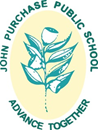       Advance Together Strive for Excellence
2019 Stage One Equipment ListDear ParentsListed below is the equipment that students in Stage 1 will need in 2018. We would be very grateful if you could provide these and label them with your child’s name. Year 1 and 23 large, solid glue sticks pair of scissors - if your child is left handed please ensure the scissors are designed for left handed childrenpack of whiteboard markers and a whiteboard rubber. See picture below.3 plastic A4 wallets labelled with child’s name. Please no plastic sleeves. See picture below.1 plain paper scrapbook, slightly larger than A4. See picture below1 display folder1 large piece of cardboard1 packet of post-it notes1 pack of twistable crayons1 roll of paper towel 1 large box of tissues1 pack of baby wipesYear 2 onlyHB pencils (These are easily lost. Please name clearly.)1 medium pencil casetextas pencil sharpener (barrel type to catch shavings)Equipment children have from previous years (no need to re-buy)library bagpaint shirt / smockpair of headphones with one cord (not ear-buds). Please send headphones inside a ziplock bag with your child’s name on it. See picture below.Please wait until students have been placed in their new classes before sending the equipment to school.
Thank you for your support.Stage 1 Teachers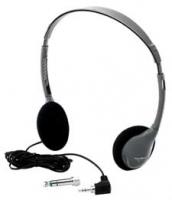 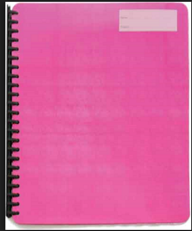 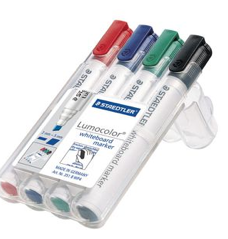 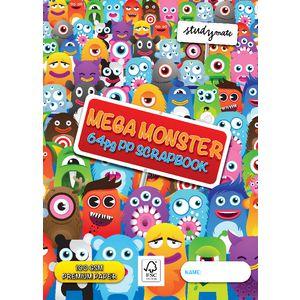 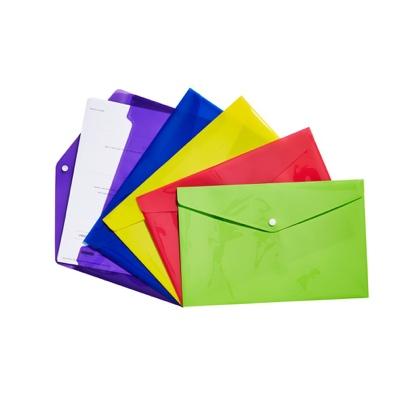 